COVID-19 Precautions and measures placed by Cesar Chavez and the Associated Students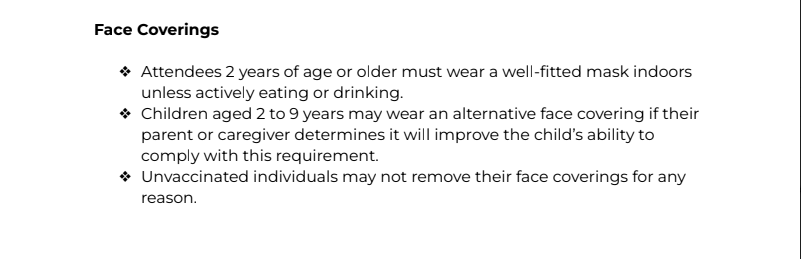 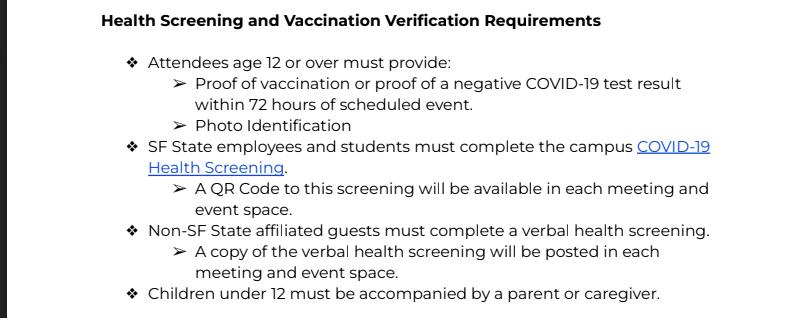 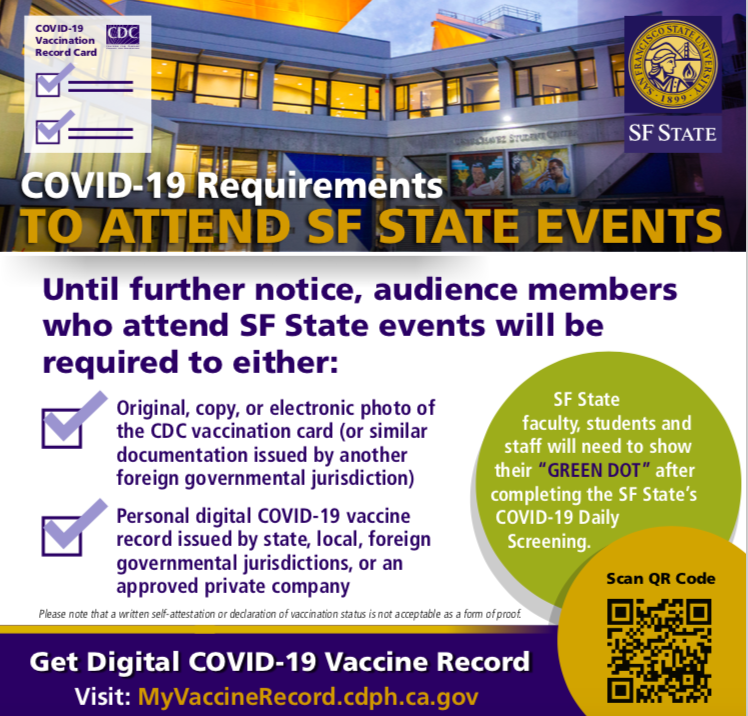 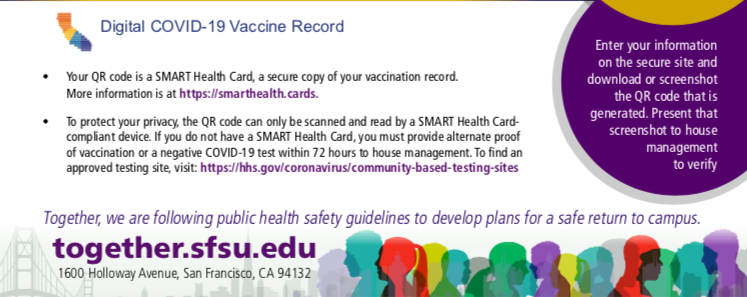 